on behalf of 					_________________________________________________________________________________                                                                                                                           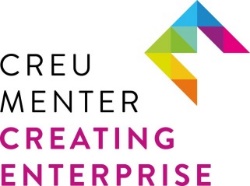 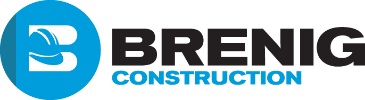 Employment Academy Job Description12 MONTH FIXED TERM CONTRACTTHIS ROLE IS ONLY OPEN TO UNEMPLOYED CARTREFI CONWY TENANTSThe Employment Academy offers up to 18 months paid employment to unemployed tenants of Cartrefi Conwy. As part of the Academy the post holder will receive:On the job support and trainingEmployability trainingPaid employment for up to 18 monthsSupport of a MentorAssistance to secure employment at the end of the contractAs part of the Employment Academy, the post holder will be expected to:Attend work every day on timeUndertake all training as stated on the job descriptionAttend suitable work placements with other companiesAttend regular sessions with your Mentor to discuss progressCommit to applying for employment opportunities towards the end of the fixed term contractJOB TITLETrainee TilerLOCATIONHOURSMobile – throughout North Wales Minimum 39 hours per weekSALARY DETAILSNational Minimum WageGENERAL DESCRIPTION / OVERVIEWWorking for one of the leading North Wales construction companies on a variety of sites from new build to refurbishments, learning new skills and gaining on site experienceKEY TASKSAssisting tiler with all general aspects of the roleKeeping workplace clean and tidyCarrying and loading materialMay also be assisting other tradespeople on site